РОЗПОРЯДЖЕННЯМІСЬКОГО ГОЛОВИм. СумиЗ метою належної організації впровадження журнальної форми обліку робочого часу, керуючись пунктом 20 частини четвертої статті 42 Закону України «Про місцеве самоврядування в Україні»:Внести зміни до розпорядження міського голови від 30.08.2016 № 257-Р «Про заходи посилення трудової та виробничої дисципліни у виконавчих органах Сумської міської ради, комунальних підприємствах та установах Сумської міської ради», виклавши пункт 4 розпорядження у наступній редакції:«4. Керівникам виконавчих органів Сумської міської ради забезпечити виготовлення та ведення журналів згаданих у пункті першому цього розпорядження та вжити заходів щодо впровадження журнальної форми обліку робочого часу у підприємствах, установах, організація комунальної форми власності відповідної сфери управління.»Міський голова									О.М.ЛисенкоАнтоненко 70-05-64Розіслати: до справи, згідно зі списком розсилки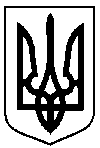 від 07.09.2016  № 271-РПро внесення змін до розпорядження міського голови від 30.08.2016 № 257-Р «Про заходи посилення трудової та виробничої дисципліни у виконавчих органах Сумської міської ради, комунальних підприємствах та установах Сумської міської ради»